Valtur Career Week è un evento digitale di recruiting 21-03-2023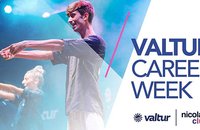 Valtur Career Week   evento digitale di recruiting
CANDIDATI ORADiffondi l’energia, coltiva i sogni, condividi la tua passione, diventa uno di noi!Siamo alla ricerca di nuove figure professionali da inserire nello staff dei resort Valtur e delle strutture del gruppo Nicolaus.

Oltre 750 posizioni aperte per la stagione 2023: dalle figure manageriali a quelle operative, dall’area alberghiera & guest relation al food & beverage, dall’animazione allo sport Le ricerche aperte si riferiscono ad assunzioni sul territorio nazionale ed internazionale , dove hanno sede i resort Valtur e le strutture del Gruppo di appartenenza.La Valtur Career Week  è un evento digitale di recruiting, in programma dal 27 Marzo al 3 Aprile 2023. C’è tempo per candidarsi fino al 24 Marzo, ore 13.00. Chi stiamo cercando? Gente motivata, vibrante di energia e passione. Con la voglia di mettersi in gioco e di accettare sempre nuove sfide. Professionale e puntuale, con una comprovata esperienza nel settore o ruolo per cui ci si candida. Stiamo cercando te!Compila il modulo per candidarti all’indirizzo: 
 https://www.valturday.com/?utm_source=newsletter&utm_medium=cta&utm_campaign=valturcareerweek2023Fonte:  https://www.jobintourism.it/